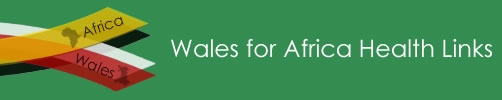 Present: Tony Jewell (TJ), Zed Sibanda (ZS), Cath Taylor (CT), Wynne Roberts (WR), Ros Thomas (RT), Veronica German (VG),Kathrin Thomas (KT) , Tei Sheridan (TS), Duncan Cameron (DC)In Attendance: Paul Lindoewood (PL) Cat Jones (CJ) Apologies: Judith Hall (JH) Su Mably (SM) Stephen Harries (SH)Minutes: Ros Thomas (RT)Wales for Africa Health Links NetworkAnnual General MeetingDate of meeting: Wednesday 1st July  2015Time of meeting: 5:00 pm – 6:00pmVenue for meeting: Cardiff Met University, Llandaff Cardiff.NameLinkContact detailsPaul Jones (PJ)Swansea-Gambiap.k.jones@swansea.ac.ukMike Grant (MG)grantmc@cardiff.ac.ukMac Walyn (MW)macw@umuyo.orgMymuna  Soleman (MS)Studentmymuna_mohamoud88@hotmail.comGeoff Lloyd (GL)Pontgeoff.lloyd@pont_mabale.org.ukTony Wilkes (TW)ABMULHBt.wilkes@talk21.comMelroseEast (ME)Midwives@ Eithiopiamelrosemeast@gmail.comSally Venn (SV)PHW (IHCC)sally.venn@wales.nhs.ukMariane Dyakova (MD)PHW (IHCC)mariana.dyakova@wales.nhs.ukGeorge Karani (GK)African gkarani@cardiffmet.ac.ukPaul Myers (PM)Dolen Cymrupaulmyers@wales.nhs.ukBiku Ghoshbikughosh@gmail.comItem No.NotesActionWelcome, Introductions and ApologiesTony welcomed those present to the meeting.TJMinutes of the Last Meeting and Matters ArisingMinutes accepted by all as a true record.All3Chairs ReportTony’s report within the Conference Annual Report brochure, Tony highlighted the recognition Zed had in the Gold Star awards.Grants will enable community links apply for grants (although no longer a standalone link).Comment: Each HB could only put one bid for a grant and if this was spread over 3 years you would be disadvantaged as you could not apply for another grant for 3 years.Jenny is helping while Beth is on maternity leave. TJGL4.AccountsCirculated at the meeting, Just over £4,000 in “The Pot” but no identified income stream.WG grant annually (£70,000) now in the new Hub, do we derive income from Trustees?, Welsh businesses?, need to have a funding strategy as we have no incomeThis report will be submitted to the Charity Commission as our Annual Report.Thanks given to Steve for his hard work in writing the accounts, letter of thanks to be sent.TJ5.Nomination and election of Chairman and Officers.Need a new Secretary, Ros standing down, need someone with admin/office skills.Tony Jewel continues as ChairZed  continues as Vice ChairAll Agree with the appointed officersAll Trustees happy to remain as Trustees.Duncan Cameron and Judith Hall who were observers last year are now happy to become Trustees.Mike Grant joins as Treasurer and Trustee, Mike was  originally a teacher, then moved to KPMG as an accountant, moved to WG, Cadw then director of finance for the Royal College of Music and Drama, Finance officer for Cardiff College of Medicine also worked with Prof Steve Tomlinson and Ash Cymru Treasurer.Paul Jones joins as a new Trustee, Paul was a nurse practioner now Programme Director, worked with Prof Steve Allen in 2007 with the Swansea-Gambia Link, has 20 students who run the link and as a charity raise money for placements and exchanges.Richard Adams as a new TrusteeObservers: Cat Jones, Marian Dyakova, Lauren Ellis, Paul Lindeowood, Andrew Jones.Eldred Parry continues his support.  AllTJ6.AOBDuncan gave thanks for a great day at the conferenceCat Jones suggested a strategic plans/session to look at future strategies to make it clear on how Wales for Africa links relate to:The Hub?IHCC?Wales through IHCC?Universities?WG?NHS?THET?DFID?DOH? All to be discussed at the next Board Meeting: Tracy Cooper to develop/provide funds? To provide services for Health into Africa.Membership structure, should it be corporate?Need links to fundraising to have enough raised to enable the Board to function as a links network and deliver through othersHow are we energising new/old links with this new corporate image?Suggestion for a strategy day looking at all HBs to see who has or is interested in African links. As part of this day need to make clear of the differentiation of Hub and Health LinksHub has funding for strategy day.Quarterly learning events should continue locally as they are well received.BGKTCJ7.The meeting closed at 6pm.Date and venue of next meeting to be arranged.TJ